                Администрация                                                                                    муниципального района                   Сергиевский            Самарской области          ПОСТАНОВЛЕНИЕ            «___» ______ 2019 г.                      № ____«Об утверждении Порядка компенсации в 2019 году расходов гражданам, отнесенным к социально незащищенным категориям населения Самарской области, на приобретение пользовательского оборудованиядля приема сигнала эфирного цифровогоназемного телевизионного вещания общероссийских обязательных общедоступных телеканалов и (или) радиоканаловна территории муниципального района Сергиевский Самарской области»ПОСТАНОВЛЯЕТ:1. 	Утвердить прилагаемый Порядок компенсации в 2019 году расходов гражданам, отнесенным к социально незащищенным категориям населения Самарской области, на приобретение пользовательского оборудования для приема сигнала эфирного цифрового наземного телевизионного вещания общероссийских обязательных общедоступных телеканалов и (или) радиоканалов на территории муниципального района Сергиевский Самарской области.2. Опубликовать настоящее постановление в газете «Сергиевский  вестник».3. Настоящее постановление вступает в силу со дня его официального опубликования.4. Контроль за выполнением настоящего постановления возложить на Первого заместителя Главы муниципального района Сергиевский Екамасова А.И.Глава муниципального района Сергиевский                                                  А.А. ВеселовЛукьянова Л.Н.8(84655)2-15-35Приложение к постановлению Администрации муниципального района Самарской областиот _________________ № _______Порядоккомпенсации в 2019 году расходов гражданам, отнесеннымк социально незащищенным категориям населения Самарской области, на приобретение пользовательского оборудования для приема сигнала эфирного цифрового наземного телевизионного вещания общероссийских обязательных общедоступных телеканалов и (или) радиоканалов на территории муниципального района Сергиевский Самарской области 1. Настоящий Порядок (далее-Порядок) определяет механизм компенсации расходов гражданам, отнесенным к социально незащищенным категориям населения Самарской области, на приобретение пользовательского оборудования для приема сигнала эфирного цифрового наземного телевизионного вещания общероссийских обязательных общедоступных телеканалов и (или) радиоканалов на территории муниципального района Сергиевский Самарской области (далее – компенсация расходов).2. К социально незащищенным категориям населения Самарской области относятся граждане, которые являются в период с 01.03.2019 года  по 30.11.2019 года  получателями одной из следующих мер социальной поддержки:2.1. социальная помощь в виде ежемесячных денежных выплат (социальное пособие), денежные выплаты по социальному контракту, ежегодное социальное пособие студентам из малоимущих семей в соответствии с Законом Самарской области от 06.05.2000 года №16-ГД «О социальной помощи в Самарской области»;2.2. материальная помощь гражданам, оказавшимся в трудной жизненной ситуации, в соответствии с постановлением Правительства Самарской области от 23.07.2014 года  №418 «Об утверждении государственной программы Самарской области «Развитие социальной защиты населения в Самарской области» на 2014 – 2021 годы» (далее – Гражданин).3. Компенсация расходов осуществляется в виде предоставления Гражданину единовременной денежной выплаты.4. Размер единовременной денежной выплаты определяется на основании стоимости приобретенного Гражданином пользовательского оборудования для приема сигнала эфирного цифрового наземного телевизионного вещания общероссийских обязательных общедоступных телеканалов и (или) радиоканалов на территории Самарской области, поддерживающего цифровой телевизионный стандарт DVB-T2 (цифровая телевизионная приставка, и (или) телевизор, и (или) приёмная антенна) (далее – пользовательское оборудование для приема ЦТВ), но не может превышать  суммы, равной 1200 рублям.5. Единовременная денежная выплата предоставляется однократно на компенсацию расходов приобретенного Гражданином в период с 01.11.2018 года  по 30.11.2019 года пользовательского оборудования для приема ЦТВ. 6. Органом, осуществляющим прием от Гражданина документов, является Муниципальное бюджетное учреждение «Многофункциональный центр предоставления государственных и муниципальных услуг» муниципального района Сергиевский Самарской области (далее-МФЦ).7. Органом, осуществляющим предоставление единовременной денежной выплаты Гражданину, является Администрация муниципального района Сергиевский Самарской области (далее-Администрация).Администрация в течение 30 календарных дней с даты получения МФЦ заявления о компенсации расходов и прилагаемых к нему документов, указанных в пункте 8 настоящего Порядка,  предоставляет единовременную денежную выплату в пределах объема средств, предусмотренных бюджету муниципального района Сергиевский Самарской области распределением в 2019 году из областного бюджета иных межбюджетных трансфертов бюджету муниципального района Сергиевский Самарской области на компенсацию расходов гражданам, отнесенным к социально незащищенным категориям населения Самарской области, на приобретение пользовательского оборудования для приема сигнала эфирного цифрового наземного телевизионного вещания общероссийских обязательных общедоступных телеканалов и (или) радиоканалов на территории Самарской области.8. Для получения единовременной денежной выплаты Гражданин лично либо через законного представителя представляет в МФЦ по месту жительства Гражданина с 01.04.2019  года по 30.11.2019 года заявление  о компенсации расходов по установленной форме, с приложением  копий (электронных образов) следующих документов:- документа, удостоверяющего в соответствии с законодательством Российской Федерации личность гражданина;- документа, удостоверяющего в соответствии с законодательством Российской Федерации личность законного представителя, и документа, подтверждающего его полномочия (в случае подачи заявления о компенсации расходов законным представителем);- документов, подтверждающих оплату приобретенного пользовательского оборудования для приема ЦТВ, и документа, подтверждающего вид приобретенного пользовательского оборудования для приема ЦТВ, соответствующего цифровому телевизионному стандарту DVB-T2.9. При подаче заявления о компенсации расходов Гражданин или его законный представитель предъявляет оригиналы прилагаемых копий (электронных образов) документов, указанных в пункте 8 настоящего Порядка, для сверки.10. Основаниями для отказа в приёме заявления о компенсации расходов являются:непредставление документов или невыполнение иных требований, предусмотренных пунктом 8 настоящего Порядка;невыполнение требований, предусмотренных пунктом 9 настоящего Порядка.11. В случае наличия основания для отказа в приёме заявления о компенсации расходов уполномоченный сотрудник МФЦ устно информирует Гражданина или его законного представителя об отказе в приёме заявления о компенсации расходов, возвращает оригинал заявления о компенсации расходов, поясняет причины отказа в приёме заявления о компенсации расходов и способы их устранения.12. При отсутствии оснований для отказа в приёме заявления о компенсации расходов уполномоченный сотрудник МФЦ регистрирует заявление о компенсации расходов и сообщает Гражданину или его законному представителю регистрационный номер заявления о компенсации расходов, а также информирует его о порядке получения информации о рассмотрении заявления о компенсации расходов.13. Подтверждение получения Гражданином меры социальной поддержки, указанной в пункте 2 настоящего Порядка, осуществляется Управлением по муниципальному району Сергиевский ГКУ СО «Главное управление социальной защиты населения Северного округа» или ГКУ СО «Комплексный центр социального обслуживания населения Северного округа» (далее – учреждение социальной защиты), по месту жительства получателя меры социальной поддержки в течение 5 рабочих дней со дня получения от МФЦ письменного запроса или запроса, направленного в рамках межведомственного взаимодействия.14. Уполномоченный сотрудник МФЦ в течение 10 рабочих дней со дня регистрации заявления Гражданина и приложенных документов, передает пакет документов для предварительного рассмотрения в Комиссию  по рассмотрению документов  на выдачу компенсации в 2019 году расходов гражданам, отнесенным к социально незащищенным категориям населения Самарской области, на приобретение пользовательского оборудования для приема сигнала эфирного цифрового наземного телевизионного вещания общероссийских обязательных общедоступных телеканалов и (или) радиоканалов на территории муниципального района Сергиевский Самарской области и рассмотрению документов о включении в список граждан, нуждающихся в установке спутникового оборудования для приема ЦТВ (далее - Комиссия).15. Положение о Комиссии и состав Комиссии утверждается постановлением Администрации муниципального района Сергиевский Самарской области16. Основаниями для отказа в предоставлении единовременной денежной выплаты Гражданину являются:несоответствие Гражданина категориям населения Самарской области, предусмотренным пунктом  2 настоящего Порядка;невыполнение требований, предусмотренных пунктом 5 настоящего Порядка.17. В случае наличия оснований для отказа в  предоставлении единовременной денежной выплаты Гражданину, предусмотренных пунктом 16 настоящего Порядка, Администрация в письменном виде по адресу места жительства Гражданина, указанному в заявлении о компенсации расходов, направляет мотивированное решение об отказе в предоставлении единовременной денежной выплаты в течение 5 рабочих дней со дня получения МФЦ информации, предоставленной учреждением социальной защиты. 18. При наличии у Гражданина права на компенсацию расходов по нескольким основаниям она предоставляется по одному основанию по выбору Гражданина.19.Единовременная денежная выплата предоставляется через отделения федеральной почтовой связи либо через кредитные организации, указанные в заявлении о компенсации расходов.20. При отсутствии денежных средств у Администрации на дату обращения Гражданина компенсация расходов осуществляется Гражданину в течение 30 календарных дней с даты поступления денежных средств в бюджет муниципального района Сергиевский Самарской области.21. Администрация осуществляет учет обратившихся Граждан посредством информационного ресурса, предоставленного департаментом информационных технологий и связи Самарской области.	Приложениек Порядкукомпенсации в 2019 году расходов гражданам, отнесеннымк социально незащищенным категориям населения Самарской области, на приобретение пользовательского оборудования для приема сигнала эфирного цифрового наземного телевизионного вещания общероссийских обязательных общедоступных телеканалов и (или) радиоканалов на территории ммуниципального района Сергиевский Самарской областиот _____________ № _______Заявление
о компенсации расходов за приобретенное пользовательское оборудование 
для приема сигнала цифрового эфирного наземного телевизионного вещания общероссийских обязательных общедоступных телеканалов и (или)  радиоканалов на территории Самарской области (далее – пользовательское оборудование для приема ЦТВ)Прошу компенсировать мне расходы, связанные с приобретением «____»___________20____г. за счет собственных средств следующего пользовательского оборудования для приема ЦТВ:______________________________________________________________________________________________________________________________________________________________.(вид оборудования)Сумму компенсации  в размере  ______(________________________) руб. прошу перечислить на мой счет № ____________________________в отделении банка __________________________________________________________________________            (указываются наименования банка и номер отделения) или  по месту жительства через отделение почтовой связи  № ______________. К заявлению прилагаю: 1._______________________________________________________________________.    (копия документа, удостоверяющего в соответствии с законодательством Российской Федерации личность гражданина)2._______________________________________________________________________.(копия документа, удостоверяющего в соответствии с законодательством Российской Федерации личность законного представителя, и документа, подтверждающего его полномочия (в случае подачи заявления законным представителем)3.________________________________________________________________________.(копии документов, подтверждающих оплату приобретенного пользовательского оборудования для приема ЦТВ и поддержку приобретенным пользовательским оборудованием цифрового телевизионного стандарта DVB-T2)Я нуждаюсь в настройке пользовательского оборудования для приема ЦТВ: _________________________________________________________________________.
         (нуждаюсь/не нуждаюсь, указывается желаемое время посещения волонтера)Достоверность и полноту настоящих сведений подтверждаю. На обработку персональных данных о себе в соответствии со статьей 9 Федерального закона от 27.07.2006 № 152-ФЗ «О персональных данных», в том числе в целях запроса в отношении меня информации о получении мер социальной поддержки для отнесения к социально незащищенной категории населения Самарской области в государственных казенных учреждениях социальной защиты населения и государственных казенных учреждениях социального обслуживания населения, подведомственных министерству социально-демографической и семейной политики Самарской области  _________________________________________________________________.(согласен/не согласен)<1> Заполняется в случае подачи заявления через законного представителя.           В соответствии с Бюджетным кодексом Российской Федерации,  Федеральным законом от 06.10.2003 № 131-ФЗ «Об общих принципах организации местного самоуправления в Российской Федерации», постановлением Правительства Самарской области от 25.03.2019года №165 «О внесении изменений в постановление Правительства Самарской области от 27.11.2013 года №681 «Об утверждении государственной программы Самарской области «Развитие информационно - телекоммуникационной инфраструктуры Самарской области» на 2014 – 2021 годы», Администрация муниципального района Сергиевский Самарской областиN Законный представитель:Законный представитель:В Администрацию муниципального района Сергиевский Самарской области___________________________________________________________________________________________________________________(Ф.И.О. полностью)______________________________________(Ф.И.О. полностью)______________________________________(Ф.И.О. гражданина полностью)_______________________________________(паспорт серия, номер)(паспорт серия, номер)(паспорт серия, номер)___________________________________________________________________________________________________________________(выдан кем, когда)______________________________________(выдан кем, когда)______________________________________(выдан кем, когда)_____________________________________________________________________________________________________________________проживающего по адресу:________________________________(реквизиты документа, подтверждающего полномочия)(реквизиты документа, подтверждающего полномочия)(индекс,  район, село)__________________________________________________________________________________________________________________(улица)_________________________________________(контактный телефон, e-mail (при наличии)(контактный телефон, e-mail (при наличии)(дом, корпус, квартира)_________________________________________(контактный телефон, e-mail (при наличии)_________________________________________()«»г.(подпись)(Ф.И.О.)(дата заполнения заявления)(дата заполнения заявления)(дата заполнения заявления)(дата заполнения заявления)(дата заполнения заявления)()«»г.(подпись)(Ф.И.О.)(дата)(дата)(дата)(дата)(дата)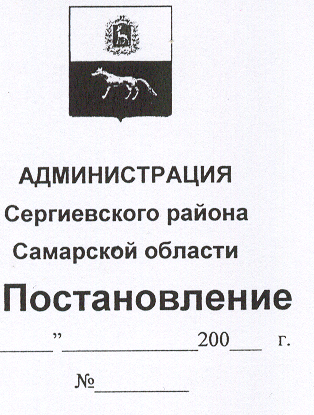 